ROTEIRO AULA MOBILIZAÇÃOConduta Ética (atitudinal): Como o terapeuta se coloca/comporta na frente do paciente, pais, irmãos, colegas ou amigos.Quais as dúvidas?Conduta Procedimental (procedimento): Posicionamento do terapeuta: em pé, sentado, agachado? Em quais situações?Posicionamento do paciente: em pé, sentado ou deitado? Em quais situações?AMPLITUDE DE MOVIMENTO:A posição do paciente pode influenciar a coleta dos dados da avaliação fisioterapêutica? Durante a realização de um movimento (qualquer) articular a posição do corpo pode influenciar a avaliação?O que posso inferir com a simples solicitação da verificação da amplitude de movimento? Se estiver completa o que pode significar? Se tiver diminuída o que pode significar?Como deve ser mensurada a amplitude de movimento? Instrumento? Cuidados? Prática.TÔNUS MUSCULAR:Qual importância desta avaliação? Qual seu objetivo?Como devo proceder para saber se o tônus está alterado? Palpação? Mobilização?Como posicionar o paciente para esta avaliação?FORÇA MUSCULAR:Avaliar o grupo muscular ou o músculo específico?A posição do paciente vai influenciar? Como devo realizar o teste? Quanto de resistência devo colocar? A relação com a ação da gravidade vai influenciar no arco de movimento e na força que o indivíduo demonstra?Simule posição de retirada da gravidade para movimento de flexão de ombro.Voz de comando do terapeuta vai influenciar?Tarefas:Avaliar a amplitude de movimento do ombro e quadril Avaliar o tônus muscular de coxaAvaliar força muscular de extensão e flexão de joelho, abdução e flexão de ombro, sentado, deitado e em pé.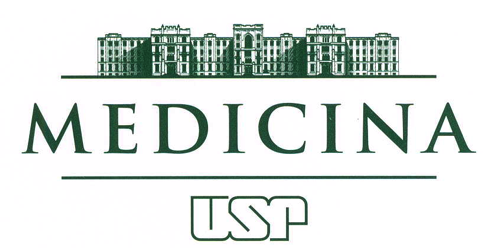 MFT-  0377- Métodos de  Avaliação Clínica e FuncionalProfa. Responsável : Sílvia Maria Amado João (smaj@usp.br)Fisioterapeuta de Nível Superior: Ft Ms Adriana de SousaPeríodo : III- Semestre / 2º ano  - 2015Local: Sala de Aula / Laboratório de Fisioterapia – BLOCO DIDÁTICO